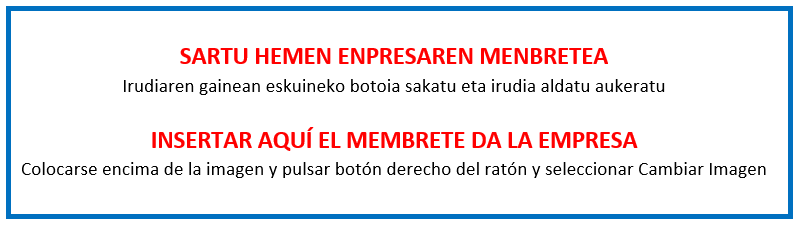 XIII. ERANSKINA  - ANEXO XIIIBERDINTASUNAREN INGURUKO ADIERAZPENADECLARACIÓN EN EL ÁMBITO DE LA IGUALDAD“Programa para promover la calidad del empleo en el tejido empresarial y el ecosistema socioeconómico en Gipuzkoa” convocatoria 2021”Lekua eta data / Lugar y fecha                                                                         ,  2022ko                                             (a)ren             a. /  En                                                                                  , a            de                                               de 2022."Gipuzkoako enpresa ehunean eta ekosistema sozioekonomikoan enpleguaren kalitatea sustatzeko programa" 2021eko deialdiaENPRESAREN DATUAK  DATOS DE LA EMPRESAKANPOKO ENTITATEAREN DATUAK     DATOS DE LA ENTIDAD EXTERNAGoian aipatutako deklaratzaileek egiaztatzen dute nahiko ahalmen dutela ondorengo ZINPEKO ADIERAZPENA aurkezteko, eta gauzatutako proiektuan Los/as declarantes arriba mencionados/as acreditan poder suficiente para la presentación de la siguiente DECLARACIÓN JURADA y que en el proyecto ejecutadoBerdintasunaren inguruko araudi aplikagarrietan ezarritakoa bete dela.Se ha cumplido con lo establecido en las normativas aplicables en el ámbito de la igualdad.Berdintasunerako diagnostiko eta planen kasuan, Emakundek homologatutako erakunde baten bidez eta Emakundek ezarritako metodologiaren bidez garatu delaEn caso de diagnóstico y plan para la igualdad, éstos se han desarrollado con la metodología establecida por Emakunde y por una entitad homologada por EmakundeGainerako kasuetarako kontratutako laguntza teknikoak berdintasunean espezializatuta dagoela (Unibertsitate edo erakunde publiko batek emandako eta ziurtatutako 150 orduko ikastaro baten bidez)En el resto de los casos, la asistencia técnica contratada está especializada en igualdad (mediante un curso de 150 horas impartido y certificado por una universidad o una institución pública)    	Sinadura eta enpresaren zigilua / Firma y sello de la empresaKanpo entitatearen sinadura eta zigilua / Firma y sello de la entidad Externa